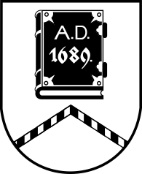 ALŪKSNES NOVADA PAŠVALDĪBAZEMES LIETU KOMISIJAĀRKĀRTAS SĒDE Nr. 4501.12.2023. plkst.14:00Dārza ielā 11, Alūksnē, Alūksnes novadā, tiešsaistes platformā “ZOOM”Darba kārtībā:Par nekustamā īpašuma lietošanas mērķa noteikšanu plānotajām zemes vienības daļām, ar kadastra apzīmējumiem 3674 004 0031 8002 un 3674 004 0031 8003, īpašumā “Valsts mežs 36740040031”, Mālupes pagastā, Alūksnes novadā un Zemes lietu komisijas lēmumu atcelšanu.